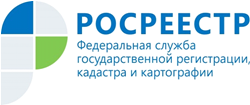 Управление Росреестра по Республике Адыгея«ГОРЯЧИЕ» ТЕЛЕФОННЫЕ ЛИНИИ УПРАВЛЕНИЯ РОСРЕЕСТРА ПО РЕСПУБЛИКЕ АДЫГЕЯ Управление Росреестра по Республике Адыгея проводит «горячие линии» для жителей республики. Подробные разъяснения по интересующим граждан вопросам можно получить у специалистов Управления по датам, указанным в графике.№Наименование подразделения Номер телефонаДата и времяОтдел государственной службы и кадров по защите государственной тайны и мобилизационной подготовки(8772) 56-01-07(8772) 52-91-1508.07.20209.00-12.00Отдел по контролю (надзору) в сфере саморегулируемых организаций, правового обеспечения(8772) 56-02-52(8772) 56-02-5115.07.20209.00-12.00Отдел ведения ЕГРН, повышения качества данных ЕГРН(8772) 52-14-24(8772) 57-18-8722.07.20209.00-12.00Отдел государственного земельного надзора(8772) 55-85-3729.07.20209.00-12.00Отдел землеустройства, мониторинга земель и кадастровой оценки недвижимости, геодезии и картографии (8772) 57-45-40(8772) 53-83-8905.08.20209.00-12.00Отдел государственной регистрации недвижимости(8772) 56-01-05(8772) 56-07-0612.08.20209.00-12.00Майкопский районный отдел(87777) 2-12-1819.08.202023.09.20209.00-12.00Межмуниципальный отдел по г. Адыгейску и Теучежскому району(87772) 9-12-0126.08.202030.09.20209.00-12.00Межмуниципальный отдел Кошехабльскому и Шовгенговскому районам(87770) 9-27-67(87773) 9-24-4622.07.202002.09.20209.00-12.00Тахтамукайский отдел(87771) 41-3-89(87771) 41-3-9615.07.202009.09.20209.00-12.00Межмуниципальный отдел по Красногвардейскому и Гиагинскому районам(87779) 9-16-3305.08.202016.09.20209.00-12.00